ПОСТАНОВЛЕНИЕШУÖМот  04 июля 2022 года  № 6с. Среднее Бугаево, Республика Коми руководствуясь ст. 11.1 и ст. 19 Федерального закона от 21.12.1994 № 69-ФЗ «О пожарной безопасности»,администрация сельского поселения «Среднее Бугаево» постановляет:1. Утвердить Положение о создании условий для организации добровольной пожарной охраны в сельском поселении «Среднее Бугаево» согласно приложению к настоящему постановлению. 2. Контроль исполнения настоящего постановления оставляю за собой.3. Опубликовать настоящее постановление на официальном сайте администрации сельского поселения «Среднее Бугаево» в информационно-телекоммуникационной сети "Интернет".4.Признать утратившими силу:- Постановление администрации сельского поселения  от 29.10.2010 № 26 «О создании и организации деятельности муниципальной и  добровольной пожарной охраны, порядок взаимоотношений муниципальной пожарной охраны с другими видами пожарной охраны на территории муниципального образования сельского поселения  "Среднее Бугаево";- Постановление администрации сельского поселения  от 20.11.2012 № 51 «О       внесении      изменений      в      постановление администрации     сельского     поселения   «Среднее Бугаево»        от    29    октября     2010   года   №   26 «О     создании     и       организации      деятельностимуниципальной    добровольной пожарной охраны, порядок         взаимоотношений         муниципальной пожарной     охраны    с  другими  видами  пожарной охраны на территории муниципального образования сельского поселения  "Среднее Бугаево"5. Настоящее постановление вступает в силу после его официального опубликования (обнародования). Глава сельского поселения «Среднее Бугаево»                                                                  Л.К.Дуркин (приложение)Положениео создании условий для организации добровольной пожарной охраны в сельском поселении «Среднее Бугаево»         1. Настоящее Положение о создании условий для организации добровольной пожарной охраны в  соответствии с Федеральным законом от 06.10.2003 №131-ФЗ «Об общих принципах организации местного самоуправления в Российской Федерации», Федеральным законом от 21.12.1994 № 69-ФЗ «О пожарной безопасности», определяет мероприятия в целях создания условий для организации добровольной пожарной охраны на территории сельского поселения «Среднее Бугаево».	2. К мероприятиям, направленным на создание условий для организации добровольной пожарной охраны на территории сельского поселения «Среднее Бугаево», относятся:         1) проведение лекций, семинаров, конференции в целях разъяснения населению сельского поселения «Среднее Бугаево» вопросов, связанных с участием в добровольной пожарной охране, правого статуса добровольного пожарного;         2) проведение социологических опросов с целью выявления мнения населения относительно создания на территории сельского поселения «Среднее Бугаево» подразделения добровольной пожарной охраны;         3) подготовка и проведение собраний граждан по вопросам организации добровольной пожарной охраны в соответствии и муниципальными правовыми актами сельского поселения «Среднее Бугаево»;         4) информирование населения через средства массовой информации, информационно-телекоммуникационную сеть Интернет, издание и распространение брошюр, листовок и иной печатной продукции, производство и распространение в соответствии с законодательством социальной рекламы по вопросам обеспечения пожарной безопасности и участия в добровольной пожарной охране;         5) передача имущества во владение и (или) пользование в порядке, установленном действующим законодательством;         6) иные мероприятия, осуществляемые в соответствии с законодательством и муниципальными правовыми актами сельского поселения «Среднее Бугаево».3. Ответственным за разработку, организацию и реализацию мероприятий, перечисленных в подпунктах 1-6 настоящего пункта, является Глава сельского поселения «Среднее Бугаево» .4. В целях стимулирования деятельности добровольных пожарных, принимающих активное участие в предупреждении и (или) тушении пожаров, осуществляется их поощрение в форме награждения Почетной грамотой Главы сельского поселения «Среднее Бугаево», Благодарности Главы сельского поселения «Среднее Бугаево» в порядке, установленном муниципальными правовыми актами.  ___________________Администрация сельского поселения «Среднее Бугаево»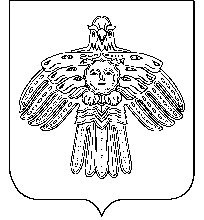 «Бугаев»сикт овмöдчöминса администрацияОб утверждении Положения о создании условий для организации добровольной пожарной охраны на территории сельского поселения «Среднее Бугаево»УТВЕРЖДЕНО                                постановлением администрации                                 сельского поселения «Среднее Бугаево»                            от 04 июля 2022 г. № 6 